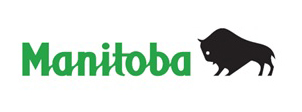 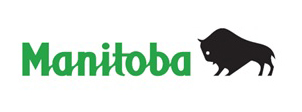 SCHEDULE Form PR3ADDITIONAL INFORMATION	page ____ of _____ pages		SCHEDULE                   							     (insert letter)I, ______________________________________________of __________________________________                                                             in Manitoba, do hereby certify THAT:I am the Chief Administrative Officer of the ________________________________________________.                                                                                The lands and premises described in the within application are within the boundary limits of 	__________________________________________________________________________________.3.	The said lands and premises were sold at Tax Sale by Public Auction on ________________________,                                    	20_____, under the provisions of The Municipal Act, C.C.S.M. Chap. M225, for arrears of taxes after Notices of Sale were properly served, published and posted as provided for by section 367 of The Municipal Act, and that the sale was openly and fairly conducted by an auctioneer.4.	The said lands and premises according to the Assessment Roll are as follows:Roll #  _______________________ CT# ______________________	Attach schedule if 	additional room required5.	The purchaser(s) of the said lands and premises at the above-noted public auction was:                         (set out name and address of party[ies] below)……………………………………………………….…………….……………………………...……...….…….………/….../........	name of Chief Administrative	signature of Chief Administrative	date (YYYY/MM/DD)	Officer of Municipality	Officer of Municipality This Schedule forms part of a Transmission of Land dated ____________________________________,20                        , (insert the date of the transmission) from            _________________________         _____________________________ to 			   .signature of purchasersignature of purchaser	IMPORTANT NOTICES	By virtue of section 194 of The Real Property Act, any statement set out in this document and signed by the party making the 	statement has the same effect and validity as an oath, affidavit, affirmation or statutory declaration given pursuant to The 	Manitoba Evidence Act.	The date at the bottom of this schedule must be the same as the execution date of the transmission.